VýtvarkaSněhuláček Příprava: modrý papír                 korkový špunt                 bílá, černá a oranž. tempera                 tužka, nůžky                 černý papír                 krepový papír                 špejle a knoflíkyPostup: viz foto! 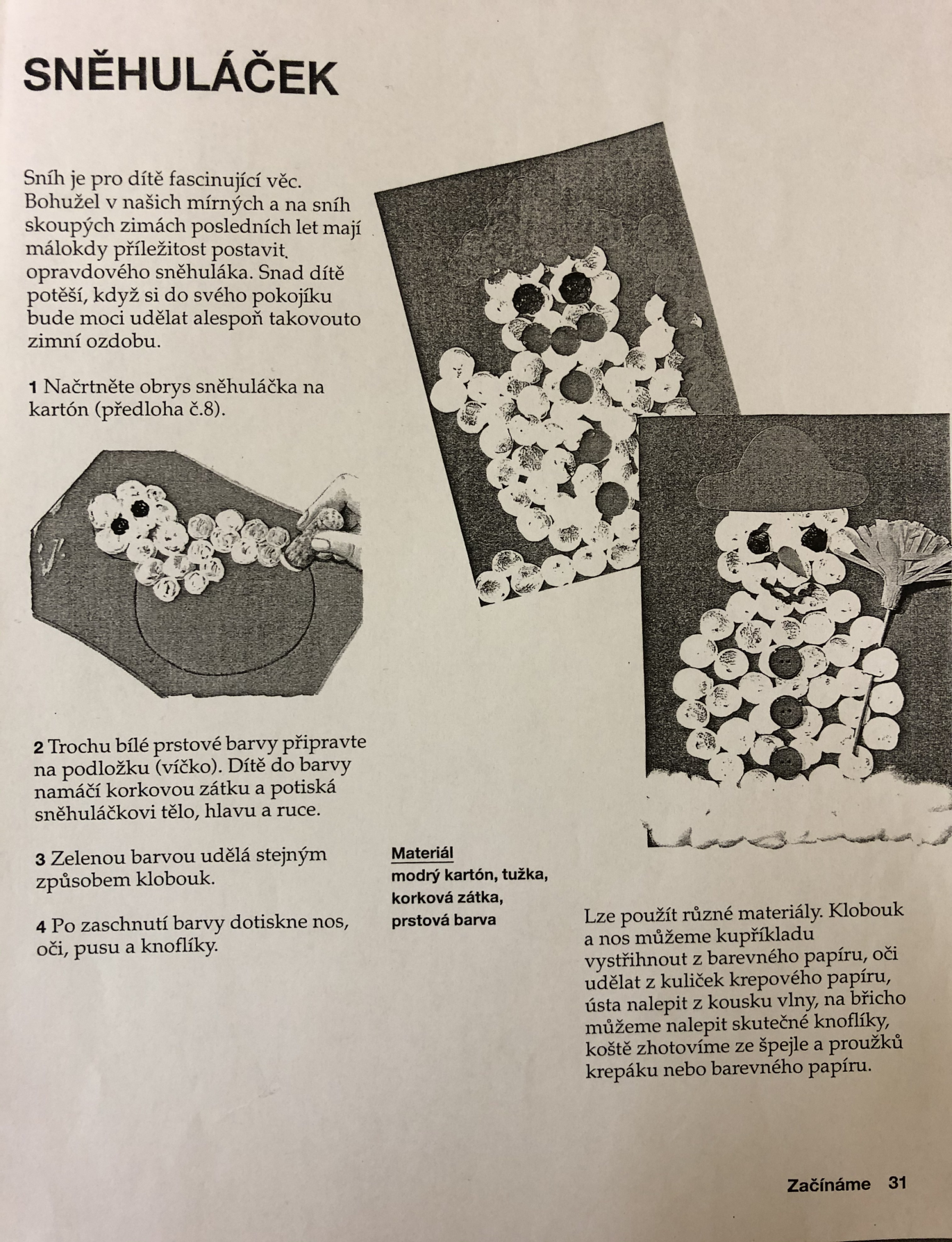 